Name________________________________Date___________________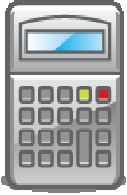 Adding with 7’s7 + 7 = ?7+17+47+77+27+57+87+37+67+9